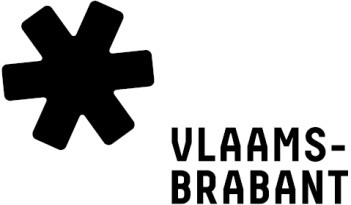 Bedrijfsinfo De Quina HoeveDe Quina HoeveGroepsbezoeken (WE) – Klasbezoeken (AL)varkens, akkerbouw, Kijk-doe-speelboerderij, kinderfeestje op de boerderij, vergaderzaal, authentieke bakoven met workshops, ontbijt op de hoeveVancauwenbergh Cindy en CathyKiezegemstraat 15A – 3390 Tielt-Winge (Sint-Joris-Winge)016 63 52 52 – 0478 39 86 52info@dequinahoeve.bewww.dequinahoeve.bewww.facebook.com/dequinahoevewww.instagram.com/de.quina.hoevewww.dequinahoeve.beOp onze varkensboerderij vind je uiteraard veel varkens, maar ook andere snoezige dieren zoals konijnen, katten, mini paardjes, kippen, etc. We staan bekend om onze verjaardagsfeestjes. 3 uur lang begeleiden wij de jarige met zijn gasten door heen het boerderij leven. Van tractor rijden, dieren verzorgen tot boerderij spelletjes. Afsluiten doen we met een lekkere pannenkoek of ijsje. Iedereen krijgt nog een leuk cadeautje mee naar huis. Ook niet jarige zijn welkom bij ons! Klassen, verenigingen, sportclubs, gezinnen, kom maar af!De Quina Hoeve is oorspronkelijk een gemengd varkensbedrijf met akkerbouw (bieten, tarwe, gerst en maïs). Boer Jan en zijn vrouw Carine (Vancauwenbergh-Distelmans) staan al meer dan 30 jaar aan het roer van het bedrijf.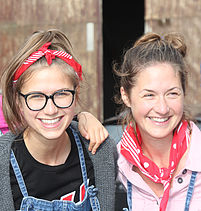 Het zijn dochters Cathy en Cindy die met het idee van "kinderfeestjes" op de proppen kwamen. Het is ondertussen al enkele jaren geleden, maar we herinneren onze eigen boerderijfeestjes als geen ander. Wij vonden het ZALIG! Met al je vriendjes samen ravotten, varkens eten geven, tractor rijden, touwtje trek tegen boer Jan. Zoete herinneringen! Net daarom willen we ook andere kinderen die kans geven hun verjaardag te vieren als een echte boer of boerin!Er is ondertussen al heel wat beestenleven te bespeuren op De Quina Hoeve. Ga naar 'Ontdek onze dieren' en lees zelf welke dieren je bij ons kan vertroetelen.Ben je niet jarig? Wil je toch graag eens langskomen? Niet getreurd, iedereen is welkom! Bezoek onze boerderij met je gezin, klas, sportclub, vereniging, ect. Onder 'Ons Aanbod' vind je alle informatie over onze verschillende formules.www.plattelandsklassen.be/ons-aanbod/educatieve-hoeves-en-excursies/educatieve-hoeves/quina-hoeve-sint-joris-wingeOp de Quina - hoeve wonen een 800 - tal vleesvarkens. Boer Jan doet ook aan akkerbouw.In de schuur zie je in de zomer de oogst liggen: gerst, tarwe, aardappelen, bieten, ...Cindy, de jonge en hippe boerendochter, specialiseert zich in het geven van feestjes voor 5 tot 12-jarigen. Er wordt voluit gespeeld, geknuffeld met de minidiertjes op de wei (paardjes, geitjes, ezeltjes, konijnen, kippen, ...). Maar nooit ontbreekt de educatieve rondleiding waarbij de kinderen alles te weten komen over de bewoners van de boerderij (waar komen die varkentjes vandaan en waar gaan ze naartoe?). In de schuur leren ze over gewassen en ravotten ze op het stro-parcours.Cindy, ondersteund door haar zus Cathy en haar ouders Jan en Carine Vancauwenbergh-Distelmans, willen vooral jonge gezinnen laten genieten van het boerenleven maar ook andere doelgroepen zijn welkom.Aanbodstandaard - rondleiding = 1 uurkan worden aangevuld met boerderijspelen = 1 uuren/of ritje op de tractor en kar = 30 minutenals extra's zijn er appelsap, hoeve-ijs, boerenpopcorn of boerenpannenkoeken (van 0,50 tot 2 euro)Extra'sgespecialiseerd in verjaardagsfeestjes op de boerderij!KenmerkenDoelgroepen: voornamelijk jonge kinderen en jonge gezinnen, ook andere doelgroepen welkomwww.landbouwleven.be/1546/article/2017-09-21/eerste-vlaamse-soja-geoogst